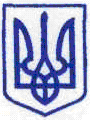 КИЇВСЬКА МІСЬКА РАДАІI СЕСІЯ ІX СКЛИКАННЯРІШЕННЯ____________№_____________    ПРОЄКТПро надання дозволу на створення органу самоорганізації населення „Квартальний комітет „Навігатор” у Деснянському районі міста КиєваВідповідно до статті 140 Конституції України, статті 14 Закону України „Про місцеве самоврядування в Україні”, статей 3, 8, 9, 14 Закону України „Про органи самоорганізації населення”, рішення Київської міської ради                           від 26.09.2002 № 10/170 „Про органи самоорганізації населення в м. Києві”, враховуючи заяви ініціативної групи про створення органу самоорганізації населення, зареєстровані у Київській міській раді 28.12.2021 за № 08/КО-5622 та 07.02.2022 за №08/КО-372, протокол та список учасників конференції жителів за місцем проживання по ініціюванню створення органу самоорганізації населення від 01.12.2021, Київська міська рада ВИРІШИЛА:1. Надати дозвіл на створення органу самоорганізації населення та визначити його назву – „Квартальний комітет „Навігатор” у Деснянському районі міста Києва.2. Визначити, що орган самоорганізації населення „Квартальний комітет „Навігатор” діє у межах території будинків: №№ 57, 61, 61-а, 63, 63-б, 65, 65-а на вулиці Оноре де Бальзака, №№ 6, 6-а, 10, 10-а, 14, 18, 20 на вулиці Градинській, №№ 10-а, 14, 14-а, 16, 18-а, 22/9 на вулиці Радунській, №№ 5, 5-а, 7, 7-а, 9/22 на вулиці Лісківській у Деснянському районі м. Києва. 3. Визначити основні напрями діяльності органу самоорганізації населення  „Квартальний комітет „Навігатор” у Деснянському районі міста Києва: 3.1. Створення умов для участі жителів у вирішенні питань місцевого значення в межах Конституції і законів України.3.2. Задоволення соціальних, культурних, побутових та інших потреб жителів шляхом сприяння у наданні їм відповідних послуг.3.3. Участь у реалізації соціально-економічного та культурного розвитку   території діяльності органу самоорганізації населення, інших місцевих програм.4. Надати органу самоорганізації населення „Квартальний комітет „Навігатор” у Деснянському районі міста Києва у межах території його діяльності такі власні повноваження: 4.1. Представляти разом з депутатами Київської міської ради інтереси жителів будинків у Київській міській раді, місцевих органах виконавчої влади. 4.2. Сприяти додержанню Конституції та законів України, реалізації актів Президента України та органів виконавчої влади, рішень Київської міської ради, розпоряджень її виконавчого органу та Київського міського голови. 4.3. Вносити у встановленому порядку пропозиції до проєктів програми соціально-економічного і культурного розвитку, бюджету міста Києва.4.4. Організовувати на добровільних засадах участь населення у заходах щодо охорони навколишнього природного середовища, проведенні робіт з благоустрою, озеленення та утримання в належному стані дитячих і спортивних майданчиків, кімнат дитячої творчості, клубів за інтересами тощо. 4.5. Організовувати на добровільних засадах участь населення у заходах щодо ремонту приміщень загального користування із дотриманням встановленого законодавством порядку проведення таких робіт. 4.6. Здійснювати контроль за якістю надання громадянам, які мешкають на території діяльності органу самоорганізації населення, житлово-комунальних послуг та за якістю проведених ремонтних робіт. 4.7. Надавати допомогу навчальним закладам, закладам та організаціям культури, фізичної культури і спорту у проведенні культурно-освітньої, спортивно-оздоровчої та виховної роботи серед населення, розвитку художньої творчості, фізичної культури і спорту.4.8. Сприяти збереженню культурної спадщини, традицій народної культури, охороні пам’яток історії та культури, впровадженню в побут нових обрядів.4.9. Організовувати допомогу громадянам похилого віку, інвалідам, сім'ям загиблих воїнів та військовослужбовців, малозабезпеченим та багатодітним сім'ям, а також самотнім громадянам, дітям-сиротам та дітям, позбавленим батьківського піклування, вносити пропозиції з цих питань до Київської міської ради.4.10. Надавати необхідну допомогу органам пожежного нагляду в здійсненні ними протипожежних заходів, організовувати вивчення населенням правил пожежної безпеки, брати участь у здійсненні громадського контролю за додержанням вимог пожежної безпеки. 4.11. Сприяти відповідно до законодавства правоохоронним органам у забезпеченні  охорони громадського порядку. 4.12.  Розглядати звернення громадян, вести прийом громадян.4.13. Вести облік громадян за віком, місцем роботи чи навчання, які мешкають у межах території діяльності органу самоорганізації населення. 4.14. Сприяти депутатам Київської міської ради в організації їх зустрічей з виборцями, прийому громадян і проведенні іншої роботи з виборцями.4.15. Інформувати громадян про діяльність органу самоорганізації населення, організовувати обговорення проєктів його рішень з найважливіших питань. 5. Орган самоорганізації населення „Квартальний комітет „Навігатор” у Деснянському районі міста Києва набуває власних повноважень після його легалізації у виконавчому органі Київської міської ради (Київській міській державній адміністрації) у порядку, встановленому статтею 13 Закону України ”Про органи самоорганізації населення”. 6. Органу самоорганізації населення „Квартальний комітет „Навігатор” у Деснянському районі міста Києва у місячний термін після легалізації направити  до виконавчого органу Київської міської ради (Київської міської державної адміністрації) копії таких реєстраційних документів: положення про орган самоорганізації населення, підтвердження про внесення до Єдиного реєстру органів самоорганізації населення, а у разі легалізації шляхом реєстрації – виписки з Єдиного державного реєстру юридичних осіб, фізичних осіб-підприємців та громадських формувань.7. Контроль за діяльністю органу самоорганізації населення „Квартальний комітет „Навігатор” у Деснянському районі міста Києва у межах своїх повноважень здійснюють Київська міська рада та виконавчий орган Київської міської ради (Київська міська державна адміністрація).8. Це рішення Київської міської ради офіційно оприлюднити у спосіб, визначений чинним законодавством України.9. Контроль за виконанням цього рішення покласти на постійну комісію Київської міської ради з питань місцевого самоврядування, регіональних та міжнародних зв’язків.Київський міський голова					               Віталій КЛИЧКОПОДАННЯ:Постійна комісія Київської міської ради з питань місцевого самоврядування, регіональних та міжнародних зв'язківГолова комісії						  	           Юлія ЯРМОЛЕНКОСекретар комісії						                             Ігор ХАЦЕВИЧПОГОДЖЕНО:В.о. начальника управління правового забезпечення діяльностіКиївської міської ради					      Валентина ПОЛОЖИШНИК											   Пояснювальна запискадо проєкту рішення Київської міської ради“Про надання дозволу на створення органу самоорганізації населення „Квартальний комітет „Навігатор” у Деснянському  районі міста Києва”Обґрунтування необхідності прийняття рішенняОргани самоорганізації населення (далі - ОСН) – представницькі органи, що створюються жителями, які на законних підставах проживають на території міста Києва, для вирішення завдань, передбачених Законом України “Про органи самоорганізації населення”.Відповідно до статті 140 Конституції України, статей 3, 8, 9, 14 Закону України “Про органи самоорганізації населення”, статті 14 Статуту територіальної громади міста Києва, рішення Київської міської ради від 26.09.2002 № 10/170 “Про органи самоорганізації населення в м. Києві” та  пункту 1 рішення Київської міської ради від 28.03.2002 № 373/1807 “Про порядок реєстрації органів самоорганізації населення” дозвіл на створення ОСН на території міста Києва надає Київська міська рада.Підстави для прийняття рішення:заяви ініціативної групи про створення ОСН „Квартальний комітет „Навігатор” у Деснянському районі міста Києва, зареєстровані у Київській міській раді 28.12.2021 за № 08/КО-5622 та 07.02.2022 за №08/КО-372; протокол конференції жителів за місцем проживання від 01.12.2021 та список її учасників;  рішення постійної комісії Київської міської ради з питань місцевого самоврядування, регіональних та міжнародних зв’язків  від 09.06.2022;подання постійної комісії Київської міської ради з питань місцевого самоврядування, регіональних та міжнародних зв’язків.Відповідно до статті 9 Закону України “Про органи самоорганізації населення” питання про надання дозволу на створення ОСН розглядається на найближчому пленарному засіданні сесії Київської міської ради. Мета прийняття рішенняНадання Київською міською радою дозволу на створення ОСН „Квартальний комітет „Навігатор” у Деснянському районі міста Києва. Загальна характеристика та основні положення проєкту рішення Надається дозвіл на створення ОСН „Квартальний комітет „Навігатор” у Деснянському районі міста Києва.Територія діяльності ОСН - у межах території будинків: №№ 57, 61, 61-а, 63, 63-б, 65, 65-а на вулиці Оноре де Бальзака, №№ 6, 6-а, 10, 10-а, 14, 18, 20 на вулиці Градинській, №№ 10-а, 14, 14-а, 16, 18-а, 22/9 на вулиці Радунській, №№ 5, 5-а, 7, 7-а, 9/22 на вулиці Лісківській у Деснянському районі м. Києва. Згідно з протоколом конференції жителів за місцем проживання від                       01 грудня 2021 року на вказаній вище території проживає на законних підставах (зареєстровано за місцем проживання) 12612 жителів, з них – 10482 жителів з правом голосу. У конференції жителів за місцем проживання                            01 грудня 2021 року взяли участь 45 уповноважених представників, обраних на зборах жителів за місцем проживання за участю 5380 осіб, що складає не менше половини жителів з правом голосу, які проживають на відповідній території. Відповідно до статті 14 Закону України “Про органи самоорганізації населення” ОСН „Квартальний комітет „Навігатор” у Деснянському районі міста Києва надаються власні повноваження (пункт 4 проєкту рішення).4. Стан нормативно-правової бази Проєкт рішення Київської міської ради підготовлено відповідно до статті 140 Конституції України, статей 3, 8, 9, 14 Закону України “Про органи самоорганізації населення”, статті 14 Статуту територіальної громади міста Києва, рішення Київської міської ради від 26.09.02 №10/170 “Про органи самоорганізації населення в місті Києві”.5. Фінансово-економічне обґрунтуванняРеалізація рішення Київської міської ради не потребує додаткових фінансових затрат.6. Прогноз соціально-економічних наслідківРішення Київської міської ради має соціальне значення, сприятиме реалізації права громадян на участь у вирішенні питань місцевого значення у межах Конституції та законів України.(Доповідач на пленарному засіданні Київської міської ради - голова постійної комісії Київської міської ради з питань місцевого самоврядування, регіональних та міжнародних зв'язків  Юлія ЯРМОЛЕНКО).Голова постійної комісії Київської міської ради з питань місцевого самоврядування, регіональних та міжнародних зв’язків   			           Юлія ЯРМОЛЕНКО